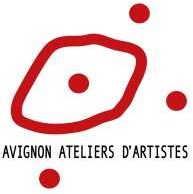 CETTE CHARTE S’ADRESSE A TOUS LES ARTISTES PARTICIPANTS AUX OAAArticle 1 : Comité de visiteToute demande de participation pour un nouvel atelier est soumise à l’approbation du comité de visite.Aucun recours ne sera possible auprès du comité de visite.Le comité peut être constitué de personnes appartenant à diverses associations en lien avec l’art contemporain, d’artistes ou toute autre personne sensible à l’art apportant son concours.Article 2 : Critères de participationTout artiste peut participer aux Ouvertures d’Ateliers d’Artistes d’Avignon aux conditions définies ci-après :manifestation ouverte aux amateurs et professionnels quel que soit leur statut ou leur formationla démarche doit être artistique quelle que soit la technique utilisée sont refusés les reproductions, les travaux faits lors d’une formation ou lors d’un cours, les peintures trop marquées provençales (champs de lavande, arlésiennes...),  un artisanat à caractère commercialil est nécessaire que l’artiste dispose d’un nombre suffisant d’œuvres récentes à montrer au public dans son atelierles ateliers devront se situer dans la zone géographique délimitée comme suit :   Avignon, Ile de la Barthelasse, Montfavet, Le Pontet,  Morières, Villeneuve-Lès-Avignon, Les Angles et Barbentanel’atelier doit pouvoir être accessible au public.   Article 3 : Formalités d’inscriptionsAvoir été retenu par le comité de visite pour les nouveaux ateliers.Avoir adhéré à l’association à hauteur de 20 € pour participer aux  Ouvertures d’Ateliers d’Artistes Avoir fourni en temps et en heure le dossier d’inscription dûment renseigné.Article 4 : Engagement du participantL’artiste participant devra s’engager à  respecter l’esprit des OAA, à savoir :l’atelier que présente l’artiste au public doit être impérativement l’endroit où il crée et travaille. Ce lieu peut être un bâtiment, une pièce ou un emplacement dans une pièce l’atelier doit rester fidèle à ce qu’il est quotidiennement et non pas être totalement transformé en galerie à l’occasion de l’ouverture au publicouvrir obligatoirement les 2 jours des Ouvertures : samedi et dimancherespecter les horaires d’ouverture d’atelier : 10h00 à 18h00 sans interruptionavertir le comité d’organisation des OAA en cas de fermeture exceptionnelle de l’atelier et indiquer la durée de la fermeture de l’atelier sur la porte d’entréeparticiper à l’affichage et à la communication de  l’évènement.Article 5 : Vente en atelierLes ventes en atelier sont autorisées.Aucun pourcentage n’est perçu par l’association.Les transactions sont directement réalisées entre l’artiste et l’acheteur.Article 6 : Artiste hébergéUn artiste peut accueillir/héberger un autre artiste de n’importe quelle région ou pays dans  son atelier ou un étudiant de l’Ecole d’Art d’Avignon.L’artiste hébergé sera soumis aux mêmes conditions que l’artiste hébergeant.